 Andrie 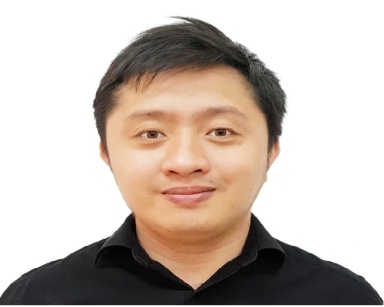 E-mail: andrie.387838@2freemail.com 		CAREER OBJECTIVETo secure a position as a Quantity Surveyor in an organization that offers professional growth utilizing academic & mental potential to the fullest extent possible.CAREER SUMMARYA self-motivated and results driven individual, with 3 years of experience as a Quantity Surveyor in Dubai, that possess a reputation for attention to detail, integrity, an ability to adopt to different cultures and processes with a strong work ethic. CORE QUALIFICATIONS Bachelor of Science in Civil Engineering – PhilippinesPROFESSIONAL QUALIFICATIONS Registered Civil Engineer – PhilippinesMember of Philippine Institute of Civil Engineers, U.A.E ChapterSTRENGTHSPossess a creative, outgoing, and exceptionally positive personality.Remarkable ability to effectively implement and accomplish assigned tasks in a timely manner without sacrificing quality.Excellent ability to effectively juggle several priorities in a fast-paced setting.Extensive knowledge and experience in the field, with a proven ability to suggest improvements and produce perfection in negotiations and recommendations.Highly organized and attentive to even the minutest details.Superior analytical and problem-solving skillsProficient in using applications like Planswift, Microsft Office, and Autocad.WORKING EXPERIENCES             Employer           : Gulf Technical Construction Company, Dubai UAE                                                                                   Position	  : Quantity Surveyor	 Duration	  : January 2016 to January 29,2019Involvement	   : Pre-contract Reviewed tender documents and ensure that all data required for pricing are availablePrepared technical queries such as, details, missing documents pertaining to tenderPrepared a quantity take-off from the drawings according to the project BOQCarried out any other relevant duties as required or as detailed from time to time by the superior. 	Involvement	     : Post-contract	  Project                   : The Pointe, Palm Jumeirah	The Pointe is a Palm Jumeirah development located at the tip of the Palm just across	the bay from the Atlantis Hotel. It is a large scale complex that include retail shops,	F&B outlets, Mono Rail Station and Promenade Placed orders with subcontractors and managed subcontractor’s claims and resolved disputes.Prepared payment certificates for subcontractors and send out notices to subcontractor to proceed work as established.Verified any technical changes required in variation orders prepared during the implementation of the projects, by preparing a special report attached with the variation orders.Prepared monthly cost reports for subcontractors.Check the quantities in BOQ during site hand over and match them with the implemented quantities at the site.Attended site meetings with subcontractors and engineers.Carried out any other relevant duties as required or as detailed from time to time by the superior. LOCAL EXPERIENCES	Employer            : First Oceanic Property Management - Philippines	Position	  : Property Engineer	Duration	  : 2012 to 2014           Involvement	  : Handled all the technical aspects needed in the assigned property.     PERSONAL DETAILS	Full Name 		      : Andrie Siazon Burog				  	Date of Birth		      : April 2	Nationality		      : Filipino		 	Gender 		      : Male 	Marital Status	  		: Single	Language Proficiency: English and Filipino